RESPONSABILE DI PUBBLICAZIONE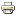 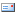 Ogni Amministrazione deve costantemente assicurare la qualità dei contenuti presenti nei siti di cui è responsabile, in termini di appropriatezza, correttezza e aggiornamento.Per questo, come previsto dalla direttiva 8/2009 ogni Amministrazione deve individuare un responsabile del procedimento di pubblicazione dei contenuti (nel caso non sia espressamente nominato, è il vertice della struttura organizzativa dell’Amministrazione che ne assume automaticamente la funzione.)Il responsabile deve:garantire una gestione coordinata sia dei contenuti e delle informazioni on line, sia dei processi redazionali dell’Amministrazioneraccogliere le segnalazioni inerenti la presenza di un contenuto obsoleto ovvero la non corrispondenza delle informazioni presenti sul sito a quelle contenute nei provvedimenti originaliinteragire con facilità con chi ricopre il ruolo di gestore operativo della pubblicazioneessere in grado di risalire agevolmente alla fonte per ogni necessità di intervento.Per le finalità del ruolo che è chiamato a ricoprire è opportuno che il RPP sia individuato tra i dipendenti coinvolti nel processo di produzione dei contenuti.